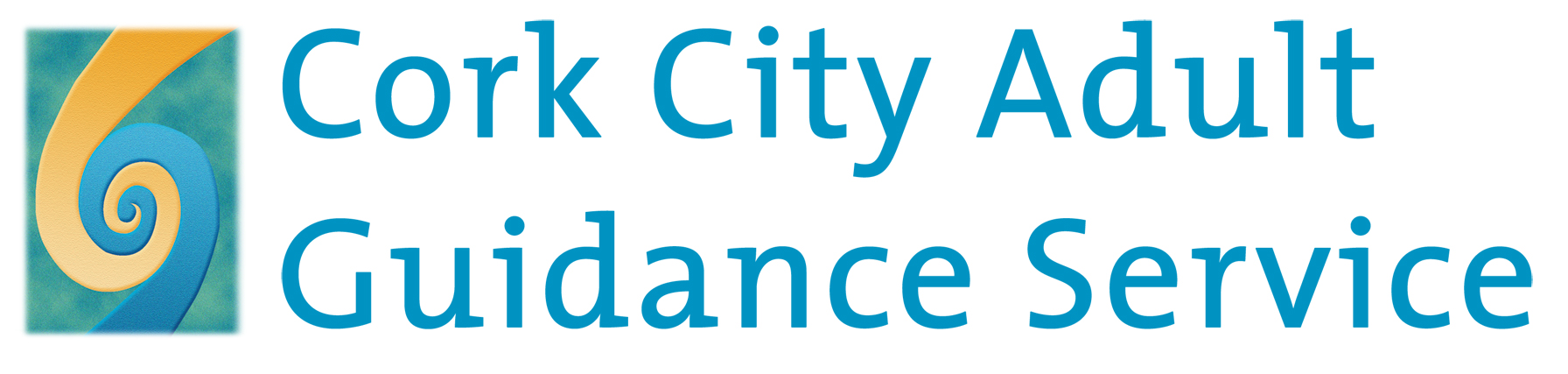 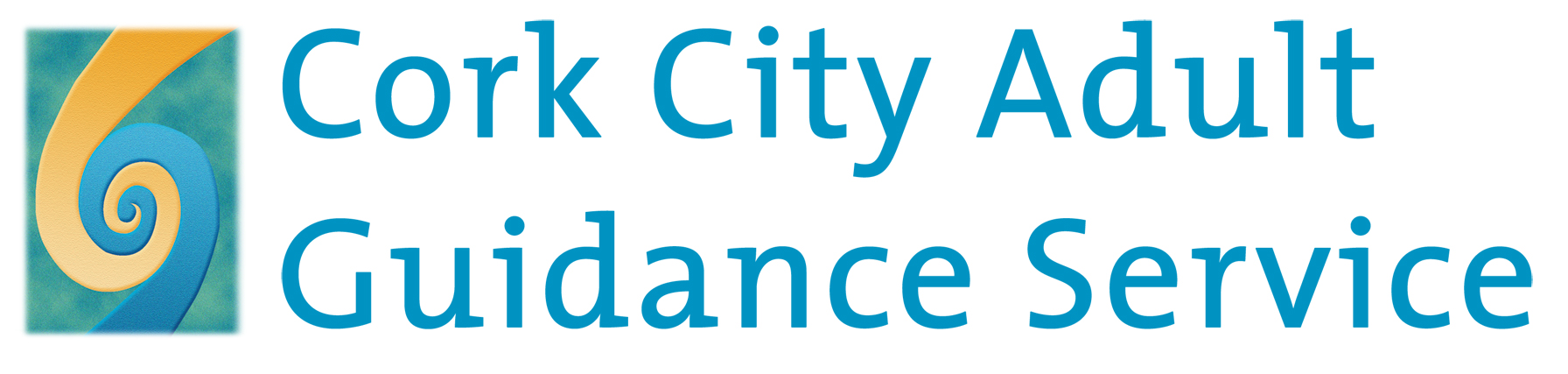 
FREE CLASSES
FEE PAYING CLASSESPRIVATE PROVIDERSDisclaimer:From the information available to us at the time of print, the enclosed information is accurate and correct. However, the Cork City Adult Guidance Service accepts no responsibility for any inaccuracies that may be contained in same. Similarly, we cannot be held responsible for any changes which occur in the future which may render the enclosed information inaccurate. Cork City Adult Guidance Service advises all individuals embarking on any course to contact the relevant organisation directly to confirm all information.Educational ProviderTelephoneCourseDetailsWelcome English021 431 6537/ 087 918 9841English classes at various levelsEnglish classes: Classes offered include beginners, elementary, pre-intermediate, intermediate and IELTS.  For more information please see http://www.welcomeenglish.com  or phone Welcome English direct.Cork Migrant Centre021 497 5941Functional/ Basic EnglishCourse is provided every Monday from 2-4pm in the centre (old St. Killian’s school in the carpark) on Evergreen street. The course is functional English or basic English for use in everyday life and is free of charge. Please call Jo McCarthy to join the class.St John’s Central College021 425 5500English for Students of Other Languages (ESOL)Course commencing on 3rd October to December 15th 2011 on Mondays and Thursdays. Contact Eleanor Coughlan for more information.UCC021 490 2043Low or High level EnglishClasses are given by Tefl teachers who are in training. Classes start on 5th October 2011 for two hours on a Wednesday and a Friday morning for 9 weeks in the Language Centre in UCC. Individuals interested must put their name on a list with the Language Centre asap and pay an administration fee of €20. The test for student’s level of English will be held on 30th September Biznet Cork Skillnet021 450 9044Business English and Test for English for International Communication (TOEIC)Course delivered over 10 weeks (20 hours) which is suited to intermediate students or above wishing to improve both language and business knowledge. Course commences on 5th September 2011. FREE places for unemployed on this course. South Presentation(Class provided by Cork Migrant Centre)086 264 1434English Class provided by Russian TeacherClass available on Mondays from 2-4.30pm, ideal for Russian or Polish individuals as the teacher is from Russia. Class free of charge.South Presentation(Class provided by Cork Migrant Centre)086 264 1434Beginners & Improver EnglishClass provided by qualified Tefl teacher free of charge on Thursday afternoons.Cork College of Commerce021 422 2100Computers, Business & English for International StudentsOne year full time course at FETAC level 5.There is an English language test required for entry onto this course. Mayfield Literacy Service086 823 7078English for Speakers of Other Languages (ESOL)ESOL classes available for those with low levels of education or financial difficulties. Please contact the service direct for more information.Altrusa Literacy Service086 048 7404English for Speakers of Other Languages (ESOL)ESOL classes available for those with low levels of education or financial difficulties. Please contact the service direct for more information.The Glen Literacy Service086 608 7111English for Speakers of Other Languages (ESOL)ESOL classes available for those with low levels of education or financial difficulties. Please contact the service direct for more information.Mahon Literacy Service086 857 7820English for Speakers of Other Languages (ESOL)ESOL classes available for those with low levels of education or financial difficulties. Please contact the service direct for more information.Faranree Literacy Service087 791 3427English for Speakers of Other Languages (ESOL)ESOL classes available for those with low levels of education or financial difficulties. Please contact the service direct for more information.Educational ProviderTelephoneCourseDetailsEmployment Resource Centre (CCTU)021 427 5876English as a foreign Language (Beginner & Intermediate level)Beginner classes available from 9.30 -11.00am and Intermediate classes available from 11.00-12.30pm or 2-4pm. Fee is €3 per class or 5 classes for €10. On going registration is available. Learners can be from any country. Individuals should be low wage earners or unemployed to access this service.Cork College of Commerce021 422 2100English as a Second Language (Beginners)Evening course over 8 weeks on a Monday from 6.30-9pm for €110 or Tuesday and Thursday from 7-9.30pm for €220Cork College of Commerce021 422 2100English as a second language (Continuation)Evening course over 8 weeks on a Thursday from 6.30-9pm over 8 weeks. Fee €110Cork College of Commerce021 422 2100English as a Second Language  (taught by a Polish National)Evening course over 8 weeks on a Wednesday from 7-9.30pm. Fee €110Cork College of Commerce021 422 2100English (Perfecting your pronunciation)Evening course on Wednesday from 7.00-9.00pm over 8 weeks. Fee €100Cork College of Commerce021 422 2100English at workEvening course on Monday from 6.30-8pm over 20 weeks. Fee €220. This is a FETAC level 5 module.Cork College of Commerce021 422 2100English (FCE)Cambridge First English Certificate course on Tuesday from 6.30-9.30pm over 10 weeks. Fee €250 (does not include exam fees)Cork College of Commerce021 422 2100English (CAE)Cambridge Certificate of advanced English course on Thursday from 6.30-9.30 pm over 10 weeks. Fee €250 (does not include exam fees)Mallow College of Further Education022 43030General English (Intermediate)Evening course on Tuesday from 7.30-9.30pm over 10 weeks. Fee €120 Mallow College of Further Education022 43030Advanced EnglishEvening course on Wed from 7.30-9.30pm over 10 weeks. Fee €120Douglas Community School021 429 4208English as a 2nd Language - starter level 1Evening course on Mon from 7.30-9.30pm over 10 weeks. Fee €110Douglas Community School021 429 4208English as a 2nd Language - starter level 2Evening course on Mon from 7.30-9.30pm over 10 weeks. Fee €110Ballincollig Community School021 487 5401English as second language - beginnersEvening course on Tues from 7.30-9.30pm over 10 weeks. Fee €110Ballincollig Community School021 487 5401English as second language - intermediateEvening course on Wed from 7.30-9.30pm over 10 weeks. Fee €110Carrigaline Community School021 437 3767English for Non Irish - beginnersEvening course on Mon from 7-8.15pm over 10 weeks. Fee €75Carrigaline Community School021 437 3767Advanced English for Non IrishEvening course on Mon from 8.30-9.45pm over 10 weeks. Fee €75St Colman’s Community College021 462 1913English - as a second languageEvening course on Mon from 7.30-9.30pm over 10 weeks. Fee €140UCC021 490 2043Range of English classes from foundation English, general English language skills, business English, advanced writing cambridge exams, IELTS prep., toTefl trainingClasses are offered on a full or part time basis. Full-time classes are 20 hours per week from 9.00am-13.00pm, Monday to Friday. Fee €2,760 for term 1 which runs from 26th September to 16th December 2011.  Part-time classes are generally 4 hours per week, both during the day and in the evening; fee is approximately €550 for term 1. All classes are taught in the Language Centre which is in the O'Rahilly Building in UCC. All classes with full details of times and costs are listed at: www.ucc.ie/esol .Educational ProviderTelephoneCourseDetailsCork English World021 439 4458General English classes15 hour class over one week (fee €175); 20 hour class over one week (fee €224); 30 hour class over one week (fee €336). Classes in Bishop street and South Mall. For more information please see http://www.cew.ie/services.php?id=26 Cork Language Centre International021 455 1661English Classes20 hour course over one week which costs €210 or an intensive course for 26 hours over one week which costs €280. Daytime classes only on Wellington Road.Cork English College021 455 1522English Classes20 hour class in a group over one week (fee €220). Registration fee €65 and the course material is €35. Open enrolment for daytime classes.  One to one sessions available for €75 per hour (subject to teacher and class room availability). Evening courses starting at the end of September on Mondays and/or Wednesdays from 7-9pm (one evening a week for 10 weeks costs €220; two evenings per week costs €410)Business English College021 4965401English classesCallan Method classes. Cost varies - contact Katarzyna Ruszel direct for more informationCork English Academy021 427 6012A range of classes: basic English, general English, exam preparation class (IELTS, Cambridge English)Specialise in English language classes. Every Monday have registration. A person can take a class for a week or up to a year. Progress is monitored and a person can move through different levels. A week class (20 hours) is €199 or 28 hours is €279. One to one tuition is €42 per hour.  For more information please see www.corkenglishacademy.com